ANEXA nr.3Aprobat,     Preşedinte Către,Ordinul Asistenţilor Medicali Generalişti, Moaşelor şi Asistenţilor Medicali din România Filiala _______________________Subsemnatul(a),având CNP |__|__|__|__|__|__|__|__|__|__|__|__|__|, document identitate BI/CI seria____ nr. ___________ cu domiciliul stabil în: jud:_____________ localitatea _______________________ str._______________________________ nr.____, ap.____, telefon |__|__|__|__|__|__|__|__|__|__|, E-mail:_______________________________________ ,având profesia de:    asistent medical generalist;    moaşă;   asistent medical _____________ , 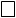 membru/a al/a OAMGMAMR Filiala _______________________, posesor/posesoare al/a Certificatului de membru seria_____, nr. ____________ , eliberat la data de: ___ /___/ ______, vă rog să-mi eliberaţi avizul pentru înregistrarea ca persoană fizică independentă la Administraţia Judeţeană a Finanţelor Publice (a judeţului) ______________________ Cunoscândprevederilearticolului 326 din Codul Penal cu privire la falsulîndeclarații,declar pe proprie răspundere că la data depunerii cererii:  CUNOSC reglementările legale şi obligaţiile care decurg din exercitarea profesiei ca persoană fizică independentă;NU SUNT sancţionat/ă cu suspendarea/retragerea calităţii de membru;NU AM nicio interdicţie legală privind exercitarea profesiei de _______________________;NU AM o întrerupere mai mare de 4 ani în exercitarea profesiei de ________________________________________________ ;NU AM/AM urmat procedura de reatestare a competei profesionale (dacă este cazul), în perioada ___ / __ / ______ - ___ / __ / ______ , absolvită în data de ___ / __ / ______  , conform certificatului de reatestare seria:_____ , nr. ______din data de ___ / __ / ______. Am luat la cunoștință că avizul solicitat este valabil doar pentru dobândirea calității de persoană fizica independentă, urmând ca pentru exercitarea profesiei, respectiv pentru a furniza servicii de îngrijiri medicale în calitate de PFI, să îndeplinesc toate celelalte condiții legale și să depun la filiala OAMGMAMR a carei membru sunttoate documentele necesare pentru obținerea Avizului / dreptului de liberă practică medicală, conform prevederilor Ordinului MS nr. 1454/2014 pentru aprobarea Normelor metodologice privind exercitarea profesiei de asistent medical generalist, de moaşă şi de asistent medical în regim independent.Am luat la cunoștință că avizul anual / dreptul de liberă practică se acordă numai după încheierea asigurării de răspundere civilă pentru greşeli în activitatea profesională, valabilă pentru anul calendaristic respectiv - în valoare de 20.000 euro și numai după aducerea la Filiala OAMGMAMR la care sunt înregistrat,a unui exemplar în original al contractului de prestări servicii în regim independent, încheiat cu unităţi sanitare autorizate conform legii.Am luat la cunoștință că în calitate de persoană fizică independentă,asistentul medical generalist, moaşa sau asistentul medical, poate încheia contractecu unităţi sanitare autorizate conform legii, în vederea furnizării de servicii de îngrijiri medicale potrivit calificării profesionale dobândite, în specialitatea diplomei.Subsemnatul/a, ________________________________________ declar că am luat cunoștință de conținutul Notei de informare privind prelucrarea datelor cu caracter personal de către Ordinul Asistenţilor Medicali Generalişti, Moaşelor și Asistenţilor Medicali din România, filiala 		,  cunosc condițiile privind exercitarea drepturilor meleși  Sunt  / Nu sunt de acord cu prelucrareadatelormelepersonale de către OAMGMAMR, filiala 		.  Data                                                      			              Semnătura___/___/______ 		               __________________